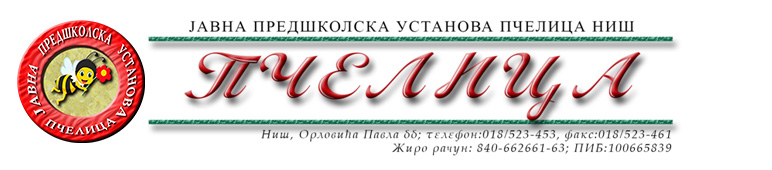 КОНКУРСНА ДОКУМЕНТАЦИЈА ЗА НАБАВКУ ДОБАРА БР.136. ОПРЕМА ЗА ПРЕЗЕНТАЦИЈЕОБРАЗАЦ ПОНУДЕ ЗА НАБАВКУ ДОБАРА  СПЕЦИФИКАЦИЈАРОК ВАЖЕЊА ПОНУДЕ: _____________дана (не може бити краћи од 30 дана) од дана отварања понуда.РОК ИСПОРУКЕ: ____________ дана (не може бити дужи од 3 дана) од дана закључења уговора.ГАРАНЦИЈА : ________  месеци од дане примопредаје добара.УСЛОВИ И НАЧИН ПЛАЋАЊА: У року од 45 (четрдесетпет) дана од дана пријема исправног рачуна (фактуре) са тачно наведеним називима, врсти и количини испоручене робе. У Нишу,   ____.____.2022.године      			       		ПОНУЂАЧМ.П.        	_____________________                                                                                      		(потпис овлашћеног лица)Под пуном материјалном и кривичном одговорношћу, као заступник понуђача, дајем следећуИ З Ј А В УПонуђач  _______________________________________из ____________________, у поступку  набавке добара број 136. Опрема за презентације,  испуњава све услове дефинисане конкурсном документацијом за предметну  набавку и то:да је регистрован је код надлежног органа, односно уписан у одговарајући регистар;да он и његов законски заступник није осуђиван за неко од кривичних дела као члан организоване криминалне групе, да није осуђиван за кривична дела против привреде, кривична дела против животне средине, кривично дело примања или давања мита и кривично дело преваре;да није изречена мера забране обављања делатности на снази у време објаве/слања позива за доставу понуде;да је измирио доспеле порезе, доприносе и друге јавне дажбине у складу са прописима Републике Србије или стране државе када има седиште на њеној територији;да је поштовао обавезе које произлазе из важећих прописа о заштити на раду, запошљавању и условима рада, заштити животне средине и гарантује да је ималац права интелектуалне својине;Понуђач овом Изјавом, под пуном материјалном и кривичном одговорношћу потврђује  да је понуду у поступку набавке добара број 136. Опрема за презентације, поднео потпуно независно и без договора са другим понуђачима или заинтересованим лицима.У Нишу,   ____.____.2022.године      			       		ПОНУЂАЧМ.П.        	_____________________                                                                                      		(потпис овлашћеног лица)                                                                                                                                                                       Број понуде Назив понуђачаАдреса седишта понуђачаОсоба за контактОдговорна особа/потписник уговораКонтакт телефонТекући рачун и назив банкеМатични бројПИБЕлектронска поштаI ПРОЈЕКТОР I ПРОЈЕКТОР I ПРОЈЕКТОР I ПРОЈЕКТОР I ПРОЈЕКТОР I ПРОЈЕКТОР I ПРОЈЕКТОР I ПРОЈЕКТОР Опис добараОпис добараОпис добараОпис добараОпис добараОпис добараОпис добараОпис добара1.1.1.Тип: Mobile projector; систем пројекције 3LCD технологија, RGB liquid crystal shutter, DMD; нативна резолуција 1024*768, формат резолуције XGA; контраст 15.000:1; вертикално освежавање 100 Hz-120Hz; палета боја 1.07 милијарди боја; сочиво F=1.44; величина слике 30'' – 350'', оптимална удаљеност 1,76м на пројекционој површини 60'', зум 1.35:1 дигитални; однос слике 4:3.Лампа – Тип UHE; снага 210W; освтељење 3.600 ANSI lumena; Corol Light Output 3.600 ANSI lumena; White Light Output3.600 ANSI lumena; радни век (стандардни режим) 6.000h; радни век (economic режим) 12.000hПовезивност: HDMI улаз 1; аналогни видео улази VGA D-sub; USB 2.0 (тип Б)Остало: додатне функције Quick Corner, Spilt Screen Function, AV mute slide, Horizontal and vertical keystone correction, Built in speaker, Pasword protection, Long lamp life, Auto source search; звучници 2W; димензије: 302мм*237*82мм; маса 2.4кг; ниво буке (стандардни режим) 37db; ниво буке (economic режим) 28db; бела боја, даљински управљач, напонски кабл, корисничко упутство.Тип: Mobile projector; систем пројекције 3LCD технологија, RGB liquid crystal shutter, DMD; нативна резолуција 1024*768, формат резолуције XGA; контраст 15.000:1; вертикално освежавање 100 Hz-120Hz; палета боја 1.07 милијарди боја; сочиво F=1.44; величина слике 30'' – 350'', оптимална удаљеност 1,76м на пројекционој површини 60'', зум 1.35:1 дигитални; однос слике 4:3.Лампа – Тип UHE; снага 210W; освтељење 3.600 ANSI lumena; Corol Light Output 3.600 ANSI lumena; White Light Output3.600 ANSI lumena; радни век (стандардни режим) 6.000h; радни век (economic режим) 12.000hПовезивност: HDMI улаз 1; аналогни видео улази VGA D-sub; USB 2.0 (тип Б)Остало: додатне функције Quick Corner, Spilt Screen Function, AV mute slide, Horizontal and vertical keystone correction, Built in speaker, Pasword protection, Long lamp life, Auto source search; звучници 2W; димензије: 302мм*237*82мм; маса 2.4кг; ниво буке (стандардни режим) 37db; ниво буке (economic режим) 28db; бела боја, даљински управљач, напонски кабл, корисничко упутство.Тип: Mobile projector; систем пројекције 3LCD технологија, RGB liquid crystal shutter, DMD; нативна резолуција 1024*768, формат резолуције XGA; контраст 15.000:1; вертикално освежавање 100 Hz-120Hz; палета боја 1.07 милијарди боја; сочиво F=1.44; величина слике 30'' – 350'', оптимална удаљеност 1,76м на пројекционој површини 60'', зум 1.35:1 дигитални; однос слике 4:3.Лампа – Тип UHE; снага 210W; освтељење 3.600 ANSI lumena; Corol Light Output 3.600 ANSI lumena; White Light Output3.600 ANSI lumena; радни век (стандардни режим) 6.000h; радни век (economic режим) 12.000hПовезивност: HDMI улаз 1; аналогни видео улази VGA D-sub; USB 2.0 (тип Б)Остало: додатне функције Quick Corner, Spilt Screen Function, AV mute slide, Horizontal and vertical keystone correction, Built in speaker, Pasword protection, Long lamp life, Auto source search; звучници 2W; димензије: 302мм*237*82мм; маса 2.4кг; ниво буке (стандардни режим) 37db; ниво буке (economic режим) 28db; бела боја, даљински управљач, напонски кабл, корисничко упутство.Тип: Mobile projector; систем пројекције 3LCD технологија, RGB liquid crystal shutter, DMD; нативна резолуција 1024*768, формат резолуције XGA; контраст 15.000:1; вертикално освежавање 100 Hz-120Hz; палета боја 1.07 милијарди боја; сочиво F=1.44; величина слике 30'' – 350'', оптимална удаљеност 1,76м на пројекционој површини 60'', зум 1.35:1 дигитални; однос слике 4:3.Лампа – Тип UHE; снага 210W; освтељење 3.600 ANSI lumena; Corol Light Output 3.600 ANSI lumena; White Light Output3.600 ANSI lumena; радни век (стандардни режим) 6.000h; радни век (economic режим) 12.000hПовезивност: HDMI улаз 1; аналогни видео улази VGA D-sub; USB 2.0 (тип Б)Остало: додатне функције Quick Corner, Spilt Screen Function, AV mute slide, Horizontal and vertical keystone correction, Built in speaker, Pasword protection, Long lamp life, Auto source search; звучници 2W; димензије: 302мм*237*82мм; маса 2.4кг; ниво буке (стандардни режим) 37db; ниво буке (economic режим) 28db; бела боја, даљински управљач, напонски кабл, корисничко упутство.Тип: Mobile projector; систем пројекције 3LCD технологија, RGB liquid crystal shutter, DMD; нативна резолуција 1024*768, формат резолуције XGA; контраст 15.000:1; вертикално освежавање 100 Hz-120Hz; палета боја 1.07 милијарди боја; сочиво F=1.44; величина слике 30'' – 350'', оптимална удаљеност 1,76м на пројекционој површини 60'', зум 1.35:1 дигитални; однос слике 4:3.Лампа – Тип UHE; снага 210W; освтељење 3.600 ANSI lumena; Corol Light Output 3.600 ANSI lumena; White Light Output3.600 ANSI lumena; радни век (стандардни режим) 6.000h; радни век (economic режим) 12.000hПовезивност: HDMI улаз 1; аналогни видео улази VGA D-sub; USB 2.0 (тип Б)Остало: додатне функције Quick Corner, Spilt Screen Function, AV mute slide, Horizontal and vertical keystone correction, Built in speaker, Pasword protection, Long lamp life, Auto source search; звучници 2W; димензије: 302мм*237*82мм; маса 2.4кг; ниво буке (стандардни режим) 37db; ниво буке (economic режим) 28db; бела боја, даљински управљач, напонски кабл, корисничко упутство.Количина 1 комКоличина 1 комКоличина 1 комКоличина 1 комКоличина 1 комКоличина 1 комЦена без ПДВ-аКоличина 1 комКоличина 1 комКоличина 1 комКоличина 1 комКоличина 1 комКоличина 1 комИзнос ПДВ-аКоличина 1 комКоличина 1 комКоличина 1 комКоличина 1 комКоличина 1 комКоличина 1 комЦена са ПДВ-омII ПЛАТНОII ПЛАТНОII ПЛАТНОII ПЛАТНОII ПЛАТНОII ПЛАТНОII ПЛАТНОII ПЛАТНООпис добараОпис добараОпис добараОпис добараОпис добараОпис добараОпис добараОпис добара2.2.2.Тип: електрично; димензије платна: 180цм*180цм; димензија слике: 176цм*176цм; однос страница: 1:1 (square); ширина оквира: 4цм; дужина доње ивице: 185цм; димензија кућишта: 207цм*8.9цм*8.9цм; маса: 10.8кг; даљински управљачТип: електрично; димензије платна: 180цм*180цм; димензија слике: 176цм*176цм; однос страница: 1:1 (square); ширина оквира: 4цм; дужина доње ивице: 185цм; димензија кућишта: 207цм*8.9цм*8.9цм; маса: 10.8кг; даљински управљачТип: електрично; димензије платна: 180цм*180цм; димензија слике: 176цм*176цм; однос страница: 1:1 (square); ширина оквира: 4цм; дужина доње ивице: 185цм; димензија кућишта: 207цм*8.9цм*8.9цм; маса: 10.8кг; даљински управљачТип: електрично; димензије платна: 180цм*180цм; димензија слике: 176цм*176цм; однос страница: 1:1 (square); ширина оквира: 4цм; дужина доње ивице: 185цм; димензија кућишта: 207цм*8.9цм*8.9цм; маса: 10.8кг; даљински управљачТип: електрично; димензије платна: 180цм*180цм; димензија слике: 176цм*176цм; однос страница: 1:1 (square); ширина оквира: 4цм; дужина доње ивице: 185цм; димензија кућишта: 207цм*8.9цм*8.9цм; маса: 10.8кг; даљински управљачКоличина 1 комКоличина 1 комКоличина 1 комКоличина 1 комКоличина 1 комЦена без ПДВ-аЦена без ПДВ-аКоличина 1 комКоличина 1 комКоличина 1 комКоличина 1 комКоличина 1 комИзнос ПДВ-аИзнос ПДВ-аКоличина 1 комКоличина 1 комКоличина 1 комКоличина 1 комКоличина 1 комЦена са ПДВ-омЦена са ПДВ-омIII РАДНЕ СТОЛИЦЕIII РАДНЕ СТОЛИЦЕIII РАДНЕ СТОЛИЦЕIII РАДНЕ СТОЛИЦЕIII РАДНЕ СТОЛИЦЕIII РАДНЕ СТОЛИЦЕIII РАДНЕ СТОЛИЦЕIII РАДНЕ СТОЛИЦЕОпис добараОпис добараОпис добараОпис добараОпис добараОпис добараОпис добараОпис добара3.3.Конструкција: полиамидна, бела; наслон: подесив, тапациран; руконаслон: фиксни, полиамидни; база: полиамидна звезда; главонаслон: црвен; лумбална подршка: црвена; седиште: фиксно, тапацирано; тапацир: платно Micro M; точкићи: за меке подове; боја: црвена; носивост: 120 кг; механизам: CPTКонструкција: полиамидна, бела; наслон: подесив, тапациран; руконаслон: фиксни, полиамидни; база: полиамидна звезда; главонаслон: црвен; лумбална подршка: црвена; седиште: фиксно, тапацирано; тапацир: платно Micro M; точкићи: за меке подове; боја: црвена; носивост: 120 кг; механизам: CPTКонструкција: полиамидна, бела; наслон: подесив, тапациран; руконаслон: фиксни, полиамидни; база: полиамидна звезда; главонаслон: црвен; лумбална подршка: црвена; седиште: фиксно, тапацирано; тапацир: платно Micro M; точкићи: за меке подове; боја: црвена; носивост: 120 кг; механизам: CPTКонструкција: полиамидна, бела; наслон: подесив, тапациран; руконаслон: фиксни, полиамидни; база: полиамидна звезда; главонаслон: црвен; лумбална подршка: црвена; седиште: фиксно, тапацирано; тапацир: платно Micro M; точкићи: за меке подове; боја: црвена; носивост: 120 кг; механизам: CPTКонструкција: полиамидна, бела; наслон: подесив, тапациран; руконаслон: фиксни, полиамидни; база: полиамидна звезда; главонаслон: црвен; лумбална подршка: црвена; седиште: фиксно, тапацирано; тапацир: платно Micro M; точкићи: за меке подове; боја: црвена; носивост: 120 кг; механизам: CPTКонструкција: полиамидна, бела; наслон: подесив, тапациран; руконаслон: фиксни, полиамидни; база: полиамидна звезда; главонаслон: црвен; лумбална подршка: црвена; седиште: фиксно, тапацирано; тапацир: платно Micro M; точкићи: за меке подове; боја: црвена; носивост: 120 кг; механизам: CPTКоличина 15 комКоличина 15 комКоличина 15 комКоличина 15 комЦена без ПДВ-аЦена без ПДВ-аЦена без ПДВ-аКоличина 15 комКоличина 15 комКоличина 15 комКоличина 15 комИзнос ПДВ-аИзнос ПДВ-аИзнос ПДВ-аКоличина 15 комКоличина 15 комКоличина 15 комКоличина 15 комЦена са ПДВ-омЦена са ПДВ-омЦена са ПДВ-омУКУПНА ЦЕНА БЕЗ ПДВ-А I+II+IIIУКУПНА ЦЕНА БЕЗ ПДВ-А I+II+IIIУКУПНА ЦЕНА БЕЗ ПДВ-А I+II+IIIИЗНОС ПДВА-А I+II+IIIИЗНОС ПДВА-А I+II+IIIИЗНОС ПДВА-А I+II+IIIУКУПНА ЦЕНА СА ПДВ-ОМ I+II+IIIУКУПНА ЦЕНА СА ПДВ-ОМ I+II+IIIУКУПНА ЦЕНА СА ПДВ-ОМ I+II+III